108學年 大學部【新生】申請住宿確認名冊 （含補申請 及107學年保留學籍）108學年度「大學部」新生申請住宿（含舞蹈系7年1貫制高中部直升同學）並已繳交住宿保證金3,000元，計有：（名單，詳如附件） 女生：218員。男生：118員。每學期住宿費倂在學雜繳費單內，約於8月中旬寄發。如有任何疑問歡迎來電洽詢：（02）2896-1000分機1362 葉先生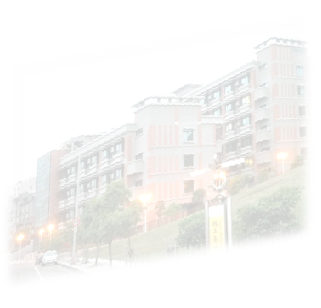   108年8月1日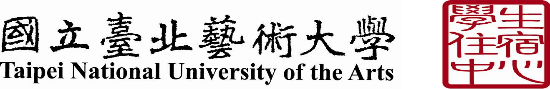 性別宿舍棟別房    型住宿費/學期/每人女  生女一宿舍四 人 房11,000元男  生綜合宿舍四 人 房9,325元